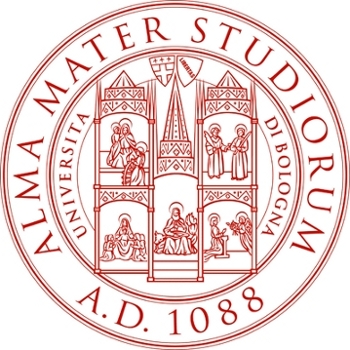 Università di BolognaDipartimento di Scienze Politiche e SocialiCORSO DI FORMAZIONE PERMANENTE“PROFESSIONI DI AIUTO: COMPETENZE E METODO DI GESTIONE”19 Marzo, 16 Aprile, 14 Maggio, 11 Giugno 2021 (in remoto)Direttore: Professor Andrea Bassi (Università Bologna)Il Corso ha l’obiettivo di promuovere la formazione di figure professionali nell’ambito delle professioni d’aiuto e di fornire competenze metodologiche per la promozione della salute e della sicurezza nel contesto di lavoro, di rafforzare le competenze strategiche di gestione delle situazioni d’emergenza e delle relazioni complesse.Le ore di lezione sono 20 e si svolgeranno in remoto in 4 appuntamenti (il venerdì pomeriggio dalle 14.00 alle 19.00). 1. La riforma del Terzo Settore e i servizi alla persona (19 marzo 2021)  
Responsabile: Prof. Andrea Bassi
2. La gestione dell’emergenza nelle professioni di aiuto (16 aprile 2021) 
Responsabile: Dott. Marco Ravaioli
3. La gestione delle situazioni e delle relazioni complesse nelle professioni d’aiuto (14 maggio 2021) 
Responsabile: Prof. Maurizio Bergamaschi
4. La co-progettazione nei servizi alla persona (11 giugno 2021) 
Responsabile: Prof. Fabio Lenzi
È possibile frequentare il Corso contestualmente a qualsiasi altro Corso di Formazione Universitario.É prevista l’erogazione di 4 crediti formativi universitari (CFU) ed è rilasciato un titolo di studio post universitario.In breve Requisiti di accesso: è necessario essere in possesso di un Diploma di Scuola superiore e di un’esperienza professionale di almeno 3 anni in settori afferenti al tema del Corso. È possibile accedere anche con l’attestato di Laurea triennale.20 ore di lezioneQuota di partecipazione: 250 € (viene rilasciato un titolo di studio post universitario).Scadenza iscrizioni: 16 MARZO 2021Gli iscritti potranno variare da un minimo di 20 ad un massimo di 70 e non vi è selezione per accedere al corso.È prevista anche la partecipazione di uditori per chi non possiede i requisiti minimi per l’accesso e con una quota di iscrizione pari a 200 € (viene rilasciato un attestato di partecipazione).Per maggiori informazioni sul corso e sulle modalità di iscrizione consultare la pagina web https://www.unibo.it/it/didattica/corsi-di-alta-formazione/2020-2021/professioni-di-aiuto-competenze-e-metodi-di-gestione(modalità di iscrizione all’art. 3 del bando)Per maggiori informazioni e per l’iscrizione è possibile contattare la tutor del Corso:Dott.ssa Sara Sbaragli, sara.sbaragli2@unibo.it; 348.0524744